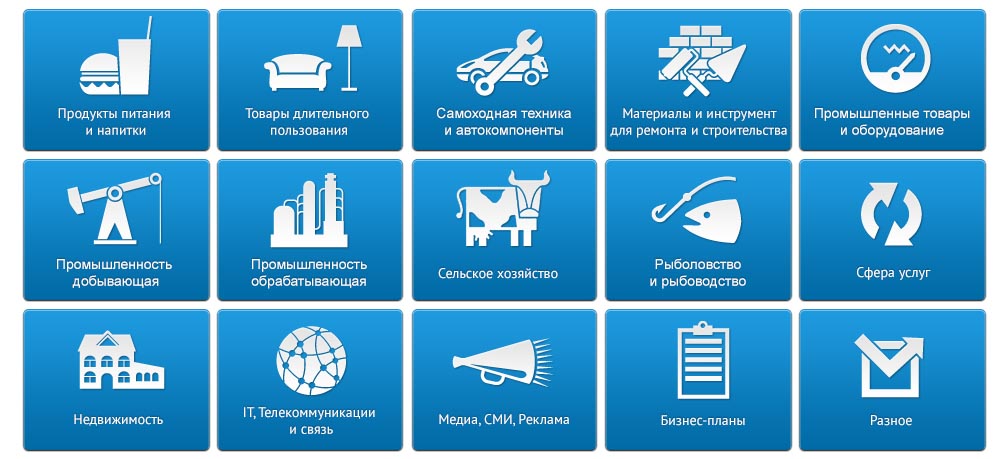 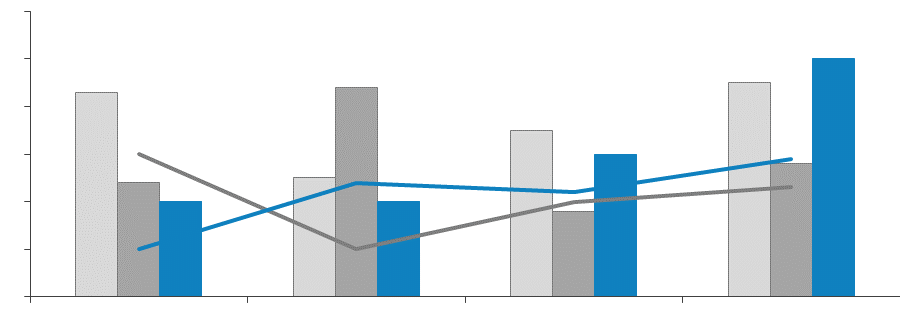 Этот отчет был подготовлен DISCOVERY Research Group исключительно в целях информации. DISCOVERY Research Group не гарантирует точности и полноты всех сведений, содержащихся в отчете, поскольку в некоторых источниках приведенные сведения могли быть случайно или намеренно искажены. Информация, представленная в этом отчете, не должна быть истолкована, прямо или косвенно, как информация, содержащая рекомендации по дальнейшим действиям по ведению бизнеса. Все мнение и оценки, содержащиеся в данном отчете, отражают мнение авторов на день публикации и могут быть изменены без предупреждения.DISCOVERY Research Group не несет ответственности за какие-либо убытки или ущерб, возникшие в результате использования любой третьей стороной информации, содержащейся в данном отчете, включая опубликованные мнения или заключения, а также за последствия, вызванные неполнотой представленной информации. Информация, представленная в настоящем отчете, получена из открытых источников. Дополнительная информация может быть представлена по запросу.Этот документ или любая его часть не может распространяться без письменного разрешения DISCOVERY Research Group либо тиражироваться любыми способами.ВАЖНО!Задачи, поставленные и решаемые в настоящем отчете являются общими и не могут рассматриваться как комплексное исследование рынка того или иного товара или услуги. Для решения специфических задач необходимо проведение Ad hoc исследования, которое в полной мере будет соответствовать потребностям бизнеса.Основное направление деятельности DISCOVERY Research Group – проведение маркетинговых исследований полного цикла в Москве и регионах России, а также выполнение отдельных видов работ на разных этапах реализации исследовательского проекта. Также DISCOVERY Research Group в интересах Заказчика разрабатывает и реализует PR-кампании, проводит конкурентную разведку с привлечением соответствующих ресурсов.В конце 2006 г. создана компания DISCOVERY Leasing Advisory Services, основной деятельностью которой стало оказание маркетинговых, консалтинговых, информационных и лоббистских услуг лизинговым компаниям в России.  Специалисты агентства обладают обширными знаниями в маркетинге, методологии, методике и технике маркетинговых и социологических исследований, экономике, математической статистике и анализе данных.Специалисты агентства являются экспертами и авторами статей в известных деловых и специализированных изданиях, среди которых SmartMoney, Бизнес, Ведомости, Волга-Пресс, Желтые Страницы, Издательский Дом «Ансар», Итоги, Коммерсантъ, Компания, Новые Известия, Олма Медиа Групп, Профиль, Рбк-Daily, РДВ-Медиа-Урал, Секрет, Эксперт, Build Report, Строительный бизнес.Агентство DISCOVERY Research Group является партнером РИА «РосБизнесКонсалтинг» и многих других Интернет-площадок по продаже отчетов готовых исследований. Сотрудники агентства DISCOVERY Research Group выполняли проекты для ведущих российских и зарубежных компаний, среди которых:СодержаниеСписок таблиц и диаграмм	8Таблицы:	8Диаграммы:	8Резюме	9Технологические характеристики исследования	10Цель исследования	10Задачи исследования	10Объект исследования	10Метод сбора данных	10Метод анализа данных	10Объем и структура выборки	101.	Виды лотерей, проводимых в России	112.	Мировой лотерейный рынок	143.	Основные показатели состояния российского лотерейного рынка	173.1.	Объем лотерейного рынка	183.2.	Схема заработка лотерейных компаний	193.3.	Структура лотерейного рынка России по видам лотерей	203.3.1	Моментальные лотереи	213.3.2.	Комбинированные лотереи	223.3.3.	Тиражные лотереи	223.3.4.	Электронные лотереи	233.4.	Целевые отчисления в бюджет	243.5.	Тенденции на рынке	243.6.	Проблемы лотерейного рынка	244.	Ведущие участники лотерейного рынка	264.1.	Крупнейшие игроки лотерейного рынка	274.1.1.	ГОСЛОТО	294.1.2.	СПРИНТБЕТ	324.1.3.	СПОРТЛОТО	324.1.4.	BINGO-BOOM	335.	Реализация лотерейных билетов	365.1.	ФГУП «Почта России»	365.2.	Сбербанк	375.3.	ОАО «Российские железные дороги»	385.4.	Специализированные киоски	386.	Государственная политика в отношении лотерейного бизнеса в России	397.	Изучение потребительских предпочтений	438.	Прогноз развития рынка	44Список таблиц и диаграммОтчет содержит 3 таблицы и 5 диаграмм.Таблицы:Таблица 1. Выручка от продажи тиражных лотерей в 2012 году, млрд руб.	23Таблица 2. Крупнейшие игроки на лотерейном рынке России за первое полугодие 2013 г., млн руб.	28Таблица 3. Ожидаемые выручка и целевые отчисления от общероссийской лотереи, подготовленной к ЧМ-2018 Минфином.	42Диаграммы:Диаграмма 1. Темп прироста объема продаж на мировом лотерейном рынке по регионам в 2012 году, %.	15Диаграмма 2. Структура лотерейного рынка по видам лотерей в России в 2010, 2012 г., %.	21Диаграмма 3. Выручка крупнейших игроков на лотерейном рынке России в 2012 г., млрд руб.	27Диаграмма 4. Доли компаний на тиражном лотерейном рынке России в 2013 г., %.	28Диаграмма 5. Прогноз рынка лотерей в России на 2013-2020 гг., $ млрд.	44Виды лотерей, проводимых в РоссииЛотерея — это организованная азартная игра, при которой распределение выгод и убытков зависит от случайного извлечения того или иного лотерейного билета или номера (жребия, лота). Часть внесённых игроками средств идёт устроителям лотереи, часть выплачивается государству в виде налогов.Виды лотерей, проводимых на территории Российской Федерации, определяются в зависимости от способа ее проведения, способа формирования призового фонда лотереи, территории ее проведения, организатора лотереи и технологии проведения лотереи.Лотерея в зависимости от способа ее проведения подразделяется на:тиражную, моментальную,комбинированную.Тиражная лотерея – …. Моментальная (бестиражная) лотерея ….Комбинированная лотерея ….Лотереи в зависимости от способа формирования ее призового фонда подразделяются на:лотерею, право на участие в которой связано с внесением платы, за счет которой формируется призовой фонд лотереи (моментальные/тиражные лотереи),лотерею, право на участие в которой не связано с внесением платы. ….По территории проведения лотереи подразделяются на:международную,всероссийскую,региональную,муниципальную.…Лотереи в зависимости от организатора подразделяются на:государственные,негосударственные.…В зависимости от технологии проведения лотереи подразделяются на:лотереи, проводимые в режиме реального времени,лотереи в обычном режиме....Мировой лотерейный рынокЛотереи – это масштабная и динамичная отрасль (в среднем – до …% роста в год, по некоторым источникам), приносящая не только большие прибыли их организаторам, но и значительные стабильные доходы в бюджеты государств и во всевозможные благотворительные организации. Высокий уровень рентабельности позволяет их организаторам производить стабильные отчисления в госбюджет, во всевозможные внебюджетные фонды и благотворительные организации на решение социальных и гуманитарных проблем, для сверхлимитного финансирования которых государства используют доходы от лотерей.Согласно подсчетам Европейской Ассоциации Лотереи (The European Lotteries), в 2012 году общий доход от продаж лотерейных билетов в странах, входящих в эту Ассоциацию, составил около … млрд евро, из них … млрд евро были распределены в разные благотворительные фонды, в организации, занимающиеся научными исследованиями, в фонд культурного наследия и т.д..Ежегодный оборот мирового лотерейного бизнеса, по данным Российского союза промышленников и предпринимателей, составляет порядка … млрд долларов, то есть в среднем чуть более … долларов на каждого жителя планеты. На практике показатели стран разнятся. Так, гражданин Венгрии тратит на игру около … доллара, испанец – … долларов, в США – около … долларов, а в России – всего … доллара.В 2012 году мировые продажи лотереи выросли на …% по сравнению с 2011 годом.…Диаграмма 1. Темп прироста объема продаж на мировом лотерейном рынке по регионам в 2012 году, %.Источник: WLAПо данным WLA, темп прироста объема продаж по всему миру за первое полугодие 2013 года составил …% по сравнению с первым полугодием 2012 года. …Основные показатели состояния российского лотерейного рынкаПотенциальная емкость российского лотерейного рынка рядом специалистов оценивается примерно в …-… млрд. руб. в год, а фактически регистрируемая - составляет примерно ... млрд. руб. в год. Это, на порядок меньше, чем в западных странах. Однако при рациональной организации дела доходы от проведения лотерей могли бы стать значимым источником поступлений в бюджет, достигая …-… млрд. руб. в год, с перспективой роста до …-… млрд. руб.…Объем лотерейного рынкаДоля лотерейного рынка России в общемировом составляет …%, согласно отчету La Fleur’s 2012 World Lottery Almanac.Напомним, что лотерейный рынок в России делится на два сегмента – тиражные лотереи, розыгрыш которых проводится в определенное время, и нетиражные (моментальные). В принципе, есть еще комбинированные, но таких в России единицы. В 2012 году продажи тиражных лотерей составили около … млрд руб., как свидетельствуют данные, приведенные крупнейшими игроками рынка – компаниями «Интерлот» и «Государственная лотерея «Победа».Нет точных данных об объеме продаж моментальных лотерей, но некоторые специалисты считают, что он равен объему продаж тиражных лотерей. Если это действительно так, то общий объем продаж лотерей в России составляет … млрд рублей.…… Тогда получается, что объем лотерейного рынка – … млрд руб. Объем рынка «микроскопический», по словам Бойко. Для сравнения: выручка австрийской Austrian Lotteries в 2011 г. составила … млрд. евро.Общий объем рынка, по оценкам участников и экспертов, вырос с … млрд рублей в 2009 году до …-… млрд в 2011-м.Темпы прироста, по разным оценкам, составляют от …% до …%.Минфин, ссылаясь на данные иностранных экспертов, приводит такой объем рынка лотерей в России – $… млн. В России ежегодные продажи лотерейных билетов на душу населения составляют $…Схема заработка лотерейных компанийСхема заработка тех компаний, который выбрали такой вид деятельности, как лотерейный бизнес, выглядит примерно следующим образом: …% вырученных денег от проданных лотерейных билетов и будут составлять сумму призового фонда, …-…% необходимо будет затратить на то, чтобы можно было произвести новые лотерейные билеты в типографии, которая была одобрена Минфином. …% - это установленный законом размер благотворительного отчисления, который может немного варьироваться для каждой отдельной компании. …% - суммы вознаграждения для распространителей, под которыми понимают специализированные киоски, например, как ГУП «Спортлото».В конечном подсчете, итоговая прибыль предприятия не превышает …%. …Структура лотерейного рынка России по видам лотерейПо данным экспертов, в России в 2010 году было больше всего … лотерей – на них приходилось …% рынка, доля … составила …%, … – …% (для сравнения: в структуре мирового лотерейного бизнеса высокотехнологичные электронные лотереи занимают 80% общего объема).К 2012 году ситуация изменилась …Диаграмма 2. Структура лотерейного рынка по видам лотерей в России в 2010, 2012 г., %. Источник: DISCOVERY Research GroupТаким образом, российский лотерейный бизнес отстает от мирового не только по объемам совершаемых операций, степени вовлеченности населения, но и по внедрению современных технологий (… лотерей).3.3.1	Моментальные лотереиРынок бестиражных (моментальных) лотерей оставался достаточно большим сегментов лотерейного рынка на протяжении многих лет. Еще до 2012 года в продаже по России насчитывается около … видов моментальных лотерейных билетов. Многие организаторы лотерей работают на рынке уже десятки лет. Крупнейшие операторы моментальных лотерей — … (…% рынка), … (…%),… (…%),… (…%). Кроме того, различные лотереи проводят общественные организации (Российский фонд культуры, ООО «Благотворительные лотереи», ООО «Российский фонд ветеранов», ООО «Рослотцентр» и др.).…3.3.2.	Комбинированные лотереиВ сентябре 2004 года в России впервые была начата реализация комбинированной лотереи «Честная игра». Всероссийская спортивная лотерея «Честная игра» представляет собой лотерею смешанного типа (комбинированную лотерею). В данной лотерее, впервые в России, применены игровые элементы как моментальной, так и тиражной лотереи. Моментальная игра – игра, в ходе которой игрок, открыв определенное количество игровых окон должен собрать из букв в открытых окнах призовое слово (АВТОМОБИЛЬ). Телевизионная игра – игра, выигрыш в которой обусловлен совпадением определенного количества чисел в билете с числами призовой комбинации. Призовая числовая комбинация определяется в ходе телевизионного розыгрыша. 3.3.3.	Тиражные лотереиСегмент тиражных лотерей является самым перспективным (несмотря на то, что он еще не самый большой по размеру сегмент). По экспертным оценкам, на начало 2013 г. объем рынка тиражных лотерей составляет … млрд руб. и растет на …% в год.На лотерейном рынке существует несколько организаторов всероссийских тиражных лотерей, на долю которых приходится …% от общего объема тиражных лотерей. В настоящее время прорабатывается единая технология по работы с тиражными лотереями учитывающая почтовую специфику.…Таблица 1. Выручка от продажи тиражных лотерей в 2012 году, млрд руб.Источник: ГЛ «Победа»3.3.4.	Электронные лотереи Электронная лотерея – это возможность сыграть в лотерею в режиме реального времени и в случае выигрыша, получить его в почтовом отделении связи сразу же после получения информации о выигрыше. Компания «Орглот» (бывший оператор тиражной лотереи «Гослото») первой в России начала продавать электронные лотерейные билеты. Сейчас в интернете можно купить только предварительно заполненные билеты других лотерей, но такие продажи приносят операторам не более …% выручки.3.4.	Целевые отчисления в бюджетПо данным Казначейства РФ, в 2011 году отчисления от государственных лотерей составили менее … млн. руб., а за предыдущие шесть лет не превышали …млрд руб. в год.…3.5.	Тенденции на рынке Официально у большинства игроков рынка продажи и рентабельность очень низкие. …3.6.	Проблемы лотерейного рынкаИзучаемый рынок полностью непрозрачен и не регулируется. Каждая новая частная лотерея - забирает деньги у государственной. …% лотерей - на самом деле маскировка деятельности игровых автоматов. …Ведущие участники лотерейного рынкаПо данным ОАО «Лотереи Москвы» на 2011 год крупнейшими организаторами лотерей в России являлись … (… млн рублей), … (… млн рублей), … (… млн рублей), … (… млн рублей), … (… млн рублей) и … (…млн рублей).В 2012 году выручка от проведения лотерей компанией … составила …млн рублей, что свидетельствует об их лидирующем положении на российском лотерейном рынке.По другим данным, представленным ПК "Финам", бесспорный лидер рынка - лотерея … (25%), оператором которой выступает …, на втором месте – … (19%), у возобновившего свою деятельность в 2011 году … - порядка 10%. На долю крупнейшей частной лотереи «Золотой ключ» (организатор-компания "Интерлот") приходится …%.Диаграмма 3. Выручка крупнейших игроков на лотерейном рынке России в 2012 г., млрд руб.Источник: ЗАО «Интерлот», «ГЛ Победа», «Ведомости»*Единственным продавцом государственных лотерей компаний-операторов «Оглот», «ГЛ Победа», «Спортлото» с 2013 года является ТД «Гослото». **Включая результаты входящих в группу компаний «Трейд тикет», «Лотерейный дом», «Олимпийские лотереи».4.1.	Крупнейшие игроки лотерейного рынкаПо данным на февраль 2013 года, в России есть три основных оператора государственных лотерей - …, … и ….…Таблица 2. Крупнейшие игроки на лотерейном рынке России за первое полугодие 2013 г., млн руб.Источник: ЗАО «ИНТЕРЛОТ»Диаграмма 4. Доли компаний на тиражном лотерейном рынке России в 2013 г., %.Источник: ЗАО «ИНТЕРЛОТ»4.1.1.	ГОСЛОТО«Гослото» сегодня является единственным продавцом всех трех государственных лотерей, на которые в 2012 г. пришлось …% тиражного рынка – около … млрд. руб. То есть «Гослото» – крупнейший продавец лотерей в России. В первом полугодии 2013 г. на них пришлось …% тиражного рынка, около … млрд руб. Группе принадлежат операторы и бренды «Спортлото», «Гослото», в доверительном управлении находится «Победа».О компании…ЛотереиВсероссийская негосударственная лотерея «7 из 49» — в 6 ячейках (А, Б, В, Г, Д и Е) находятся по 49 чисел, из которых выигрышными являются 7. Стоимость одной комбинации — 10 рублей. Тиражи лотереи «7 из 49» проходят 1 раз в неделю по воскресеньям.Всероссийская государственная тиражная лотерея «ВГЛ 2 Спорт» «Гослото «6 из 45» — в 6 ячейках (А, Б, В, Г, Д и Е) находятся по 45 чисел, из которых выигрышными являются 6. Стоимость одной комбинации — 30рублей. Тиражи лотереи «Гослото «6 из 45» проходят 3 раза в неделю по вторникам, четвергам и субботам.Всероссийская государственная тиражная лотерея «ВГЛ 1 Спорт» «Гослото «5 из 36» — в 6 ячейках (А, Б, В, Г, Д и Е) находятся по 36 чисел, из которых выигрышными являются 5. Стоимость одной комбинации — 40рублей. Тиражи лотереи «Гослото «5 из 36» проходят каждый день.Всероссийская государственная тиражная лотерея «ВГТЛ-2» «Спортлото 6 из 49» — в 6 ячейках (А, Б, В, Г, Д и Е) находятся по 49 чисел, надо угадать от 3 до 6 чисел в одном игровом поле, чтобы получить выигрыш, при этом здесь работает система 5+1. Минимальная лотерейная ставка включает в себя 6 чисел в одном игровом поле. Стоимость одной комбинации — 20 рублей. Тиражи лотереи «Спортлото 6 из 49» проходят еженедельно по воскресеньям.Всероссийская государственная лотерея «ВГТЛ 2 «Победа» Топ-3 — в 6 ячейках (А, Б, В, Г, Д и Е) 3 колонки чисел от 0 до 9. Предлагается 4 типа игры: "Точно 1", "Любой порядок 2", "Точный порядок 2", "Точный порядок 3". Стоимость одной комбинации — 10 рублей и максимальный выигрыш ограничен 500 000 рублями. Тиражи игры Топ-3 проходят 2 раза в день путем случайной выборки чисел в 10.00 и 22.00 по московскому времени.Всероссийская государственная тиражная лотерея «ВГТЛ-1» «КЕНО-Спортлото» — игровой купон включает в себя 1 игровое поле из 80 чисел, где надо отметить от 1 до 10 чисел на выбор. Цель игры — угадать как можно больше чисел в ставке, в которой вы заранее указали, какое количество чисел вы будете выбирать и угадывать. Стоимость одной комбинации — 10 рублей. Тиражи лотереи «КЕНО-Спортлото» проходят каждый день.Всероссийская государственная тиражная лотерея «ВГЛ 3 Спорт» «Рапидо» — игровой купон включает в себя 1 игровое поле, состоящее из 2 частей: основное поле (числа от 1 до 20) и дополнительное (числа от 1 до 4). Цель игры — угадать от 5 до 8 чисел в основной части игрового поля и угадать или не угадать одно число в дополнительной. Призовой фонд игры составляет 67%. Стоимость одной комбинации — 20 рублей. Тиражи лотереи «Рапидо» проходят каждый понедельник, среду и пятницу.4.1.2.	СПРИНТБЕТВсероссийская футбольная лотерея — совместный проект Букмекерской Компании «Лига Ставок» и Российской футбольной Премьер-Лиги. Организатором лотерей «Всероссийская футбольная лотерея» является Общество с ограниченной ответственностью «СпринтБет».Описание компании…4.1.3.	СПОРТЛОТООписание компании…Лотереи…4.1.4.	BINGO-BOOMОписание компании…Лотереи…5.	Реализация лотерейных билетовЛотерейная деятельность в Российской Федерации регулируется Гражданским кодексом РФ (статья 1063)Основным документом, определяющим условия учреждения, регистрации и проведения лотерей на территории России, является Временное положение о лотереях в Российской Федерации, утвержденное Указам Президента РФ от 19 сентября 1995 года №955 «Об упорядочении лотерейной деятельности в Российской Федерации» (в редакции Указа Президента РФ от 18 февраля 2002 года №184). Согласно данному документу при проведении лотереи подлежат государственной регистрации: авторское право на лотерею, право проведения лотереи и организатор лотереи. ...5.1.	ФГУП «Почта России»В отделениях почтовой связи реализация лотерейных билетов началась в конце 90-х годов с началом перестройки. В основном это была реализация бестиражных (моментальных) лотерейных билетов. Достаточно быстро данный вид деятельности для организаций почтовой связи вошел в число традиционных услуг. На сегодняшний день по централизованным договорам в отделениях связи всех филиалов ФГУП «Почта России» реализуются тиражные, бестиражные (моментальные) лотерейные билеты. Посетителям предлагается широкий ассортимент билетов с различной ценовой категорией (от 10 до 100 рублей).Партнеры ФГУП «Почта России» по направлению реализации моментальных лотерей:…;…;…;…;…;…;…;….Партнеры ФГУП «Почта России» по направлению реализации тиражных лотерей:…;….Партнеры ФГУП «Почта России» по направлению реализации комбинированных лотерей:….5.2.	СбербанкСбербанк России в качестве агента осуществляет во всех регионах Российской Федерации продажу билетов лотерей, способствующих развитию массового спорта в стране, сохранению и умножению культурного наследия России, охране и защите окружающей среды, природных ресурсов и здоровья человекаСовместно с организаторами (операторами) лотерей Сбербанк России постоянно обновляет ассортимент лотерейных билетов.Банком реализуются государственные и негосударственные лотереи. В подразделениях Сбербанка России можно приобрести лотерейные билеты следующих моментальных лотерей: ……5.3.	ОАО «Российские железные дороги»…5.4.	Специализированные киоски…6.	Государственная политика в отношении лотерейного бизнеса в РоссииВ ноябре 2010 года правительство РФ запретило принимать лотерейные ставки платежным агентам, что ставило под угрозу распространение лотерей через терминалы. Однако игроки рынка нашли выход, начав с тех пор принимать деньги не в качестве оплаты ставок, а в счет пополнения электронных кошельков, с которых уже и оплачивалось участие в лотерееВ апреле 2012 г. Министерство спорта предложило провести пять новых всероссийских государственных лотерей в поддержку спорта. Чиновники рассчитывают на отчисления в … млрд руб. до 2020 г.…Другое планируемое нововведение: правительство может провести несколько общероссийских лотерей для финансирования подготовки к чемпионату мира по футболу в 2018 г. Минфин выступил с предложением о проведении в 2014–2023 гг. 5 тиражных и 10 бестиражных лотерей в поддержку организации чемпионата мира (ЧМ) по футболу в 2018 г.Таблица 3. Ожидаемые выручка и целевые отчисления от общероссийской лотереи, подготовленной к ЧМ-2018 Минфином. Источник: МинфинИзучение потребительских предпочтенийСредняя стоимость билетов при розыгрыше моментальных лотерей - от … до … руб. (для сравнения: на Западе - …-… евро). Согласно данным Сбербанка России, сегодня россиянин тратит на лотереи от … до … руб. в год. На постоянных покупателей билетов приходится …% клиентской лотерейной базы. Основными приобретателями билетиков становятся … в возрасте от … лет. Таких около … млн. человек. Лояльных клиентов - не более … тыс.По данным социологических опросов, сегодня покупателями лотерейных билетов при розыгрыше тиражных лотерей в первую очередь становятся … от … до … лет с ежемесячным доходом от … до … тыс. рублей в месяц, а моментальных лотерей - … …-… лет.Однако большая часть россиян предпочитают лотерейные телешоу. Во время кризиса люди в поисках решения своих финансовых проблем проявляют повышенный интерес к лотереям.По состоянию на декабрь 2012 г. …% россиян считают необходимым возродить традиции государственных лотерей советских времен, по сообщениям «Левада-центр». Каждый … отдал бы предпочтение лотереям, доходы от которых идут на финансирование здравоохранения, образования, спорта или военных.Прогноз развития рынкаИсточник «Российские лотереи» сообщает что, в ближайшее время объем рынка лотерей в России будет расти. Диаграмма 5. Прогноз рынка лотерей в России на 2013-2020 гг., $ млрд.Источник: Сбербанк РФ………Агентство маркетинговых исследованийDISCOVERY RESEARCH GROUP 125448, Москва, ул. Михалковская 63Б, стр. 2, 2 этажБЦ «Головинские пруды»Тел. +7 (495) 601-91-49, (495) 968-13-14Факс: +7 (495) 601-91-49e-mail: research@drgroup.ruwww.drgroup.ru Схема проезда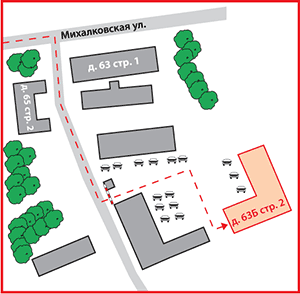 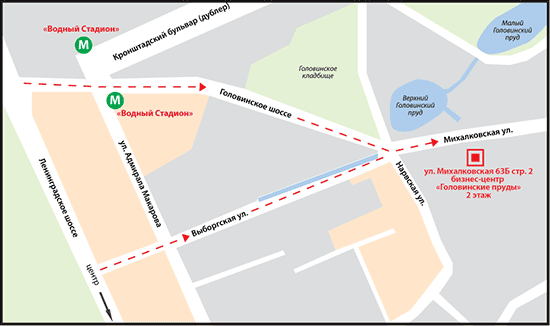 АвтомобилиAudiBaw Motor CorporationBmwHinoHyundaiIsuzuIvecoJohn DeereManMercedes BenzPorscheScaniaSetraSkodaToyotaVolkswagenАвтомобили и Моторы УралаАвтоцентр ПулковоБелАЗБелрусавтоВехаГАЗКамазСеверсталь-АвтоСим-Авто-ПлутонТорговый Дом УралавтоУАЗАвтомобильные маслаShellРоснефтьГрузоперевозки / ЛогистикаЕвротрансПочтовая Экспедиционная КомпанияТрейд Лоджистик КомпаниФм Ложистик ВостокГостиничный бизнесHoliday InnГостиница МоскваИнтурист Отель ГруппРусские ОтелиНедвижимостьRdi GroupАК Барс ДевелопментГлавстройКонти и КРенова-СтройгрупРусская Инвестиционная ГруппаСтроительная Компания «Люксора»КиноиндустрияГемини ЭнтертейнментИнвесткинопроектКаро ФильмАвтомобильные шиныExxon MobilShellРоснефтьBridgestoneContinentalCordiantGoodyearHankookMichelinNokianPirelliSumitomoYokohamaАлтайский Шинный КомбинатБелшинаВостокшинторгДнепрошинаМво-СтолицаНижнекамскшинаСтроительные и отделочные материалыCaparolCersanitEstimaHenkelIdeal Standard-VidimaKleoLasselsbergerRockwoolSaint Gobain IsoverSwisscolorTarkettTerraccoTikkurilaTraleUrsa ЕвразияWienrbergerАнгарский Керамический ЗаводАрмавирский Керамический ЗаводБентонитБийский Завод СтеклопластиковГранит КузнечноеЕвротизолКерама ЦентрКератонЛсрМинватаОптимистПромстройматериалыРатм Цемент ХолдингРусплитСамарский СтройфарфорСанитекСибирь-Цемент-СервисСтарателиТопкинский ЦементУфимский Фанерно-Плитный КомбинатЭмпилсЮнисЯрославские краскиПромышленные рынкиABBAlcoaBasfDupontMitsuiSchneider ElectricSiemensSojitz CorporationXeroxАгромашхолдингАльта ВистаБайкальская Лесная КомпанияБатисВолжский ОргсинтезВоткинский ЗаводГазпромГазпром НефтьЕвроцементЗавод Бытовой ХимииЗавод Сварочного Оборудования ИскраИлим ПалпИнтерстеклоКерамирКубаньгрузсервисЛебедянский ГокМоспромстройРао Еэс РоссииРоснефтьРусалРусский ПластикСалаватстеклоСеверстальСибирский ЦементСодовая КомпанияСургутнефтегазТатлесстройТНК-BPТопкинский цементТрансстройУралавтостеклоУралхимУралхимпластЭлопакМебельРомулСолоФабрика «8 марта»ФеликсСмиВедомостиИтогиКоммерсантъКомпанияПрофильРбкСекрет фирмыЭкспертАудит и консалтингBain&CompanyBoston Consulting GroupDeloitte&ToucheErnst&YoungInterbrandJ’Son & Partners ConsultingKPMGMarshall Capital PartnersPrice Waterhouse CoopersRoland Berger Strategy ConsultantsWolk&PartnerБдо ЮниконКосалтингстройинвестСеверо-Западный Юридический ЦентрСтратегикаФонд Центр Стратегических Разработок Северо-ЗападЭкопси КонсалтингСтрахованиеГута-СтрахованиеИнгосстрахНастаРенессанс СтрахованиеIT / ТелевидениеHewlett PackardIntelMicrosoftSitronicsАрктелАссоциация Кабельного Телевидения РФГруппа Компаний ВидДальневосточная Компания ЭлектросвязиЗебра ТелекомНовосибирский Городской СайтОпытный Завод МикронРенова-МедиаРостелекомСибирьтелекомСпутниковое Мультимедийное ВещаниеЦентральный Телеграф Бытовая техникаBoschElectroluxWhirlpoolАтлантБанки и финансовые компанииDeutsche BankRaiffeisenRussia Partners Management Llc.АбсолютбанкАк Барс БанкАльфа БанкБанк МосквыБанк ТураналемВТБГазпромбанкДельтакредитЕвразийский Банк РазвитияЕврофинанс МоснарбанкЗапсибкомбанкИФД КапиталЪИфк АлемарКамчатпрофитбанкКмб-БанкЛевобережныйМеталлинвестбанкМоскоммерцбанкПробизнесбанкПромсвязьбанкРенессанс КапиталРенова-ФинансРоссийский Банк РазвитияРусский СтандартРусфинанс БанкСбербанкСлавпромбанкСолид ИнвестТройка ДиалогФинансбанкЦентральный Банк Российской ФедерацииРекламаNews OutdoorVideo InternationalАгентство Массовых Коммуникаций АК.МАрс КомьюникейшнсСеверная Медиа ГруппаРесторанный бизнесКартофельный ПапаРестораторРосинтер РесторантсСолнце МехикоРозничная торговляDomoАшанМ ВидеоМирПерекрестокЭльдорадоПродукты питанияMarsPepsi-ColaTchiboUnileverАйс-ФилиВолгоградские ВодкиВто ЭрконпродуктЛебедянскийМинводыпищепродуктМинеральные Воды КавказаНижегородский Масло-Жировой КомбинатРусский Винный ТрестРусский ПродуктФабрика Мороженого ПрестижКиноиндустрияГемини ЭнтертейнментИнвесткинопроектКаро ФильмСТС-МедиаОдежда и ОбувьEccoSavageБелвестГлория ДжинсДискомОбувь РоссииТри ТолстякаПарфюмерия и косметикаBeiersdorf AgProcter&GambleSplatYves RocherЛ' ЭтуальНевская КосметикаОбразованиеГосударственная Публичная Научно-Техническая Библиотека Со РанГУ Высшая Школа ЭкономикиНовосибирский Государственный УниверситетОператорЛотереиВыручка, млрд руб.Доля в общей выручке, %………………………………………………………………ОрганизаторНазвание лотереиВыручка за первое полугодие 2013г., млн руб.………………………………………………………………………………………………………………………………………………Вид лотереиЛотереиЦена билета, руб.Выручка, млрд. руб.Призовой фонд, млрд. руб.Целевые отчисления, млрд. руб.ТИРАЖНЫЕ…………………………………………………………………БЕСТИРАЖНЫЕ……………………………………………………………………………………………………………………………………ВСЕГО……………